به نام ایزد  دانا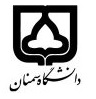 (کاربرگ طرح درس)                   تاریخ بهروز رسانی:   مهر 98             دانشکده    اقتصاد مدیریت و علوم اداری                                نیمسال اول سال تحصیلی 99-98بودجهبندی درسمقطع: کارشناسی ▄  کارشناسی ارشد□  دکتری□مقطع: کارشناسی ▄  کارشناسی ارشد□  دکتری□مقطع: کارشناسی ▄  کارشناسی ارشد□  دکتری□تعداد واحد: نظری... عملی...تعداد واحد: نظری... عملی...فارسی: سیر اندیشه های اقتصادی غربی  اسلامیفارسی: سیر اندیشه های اقتصادی غربی  اسلامینام درسپیشنیازها و همنیازها: اقتصاد کلانپیشنیازها و همنیازها: اقتصاد کلانپیشنیازها و همنیازها: اقتصاد کلانپیشنیازها و همنیازها: اقتصاد کلانپیشنیازها و همنیازها: اقتصاد کلانلاتین: لاتین: نام درسشماره تلفن اتاق:شماره تلفن اتاق:شماره تلفن اتاق:شماره تلفن اتاق: مدرس/مدرسین: دکتر سعادت مدرس/مدرسین: دکتر سعادت مدرس/مدرسین: دکتر سعادت مدرس/مدرسین: دکتر سعادتمنزلگاه اینترنتی:منزلگاه اینترنتی:منزلگاه اینترنتی:منزلگاه اینترنتی:saadatrah@semnan.ac.ir پست الکترونیک: saadatrah@semnan.ac.ir پست الکترونیک: saadatrah@semnan.ac.ir پست الکترونیک: saadatrah@semnan.ac.ir پست الکترونیک: برنامه تدریس در هفته و شماره کلاس: یکشنبه 15 تا 17 و دوشنبه 17 تا  18 کلاس شماره 3برنامه تدریس در هفته و شماره کلاس: یکشنبه 15 تا 17 و دوشنبه 17 تا  18 کلاس شماره 3برنامه تدریس در هفته و شماره کلاس: یکشنبه 15 تا 17 و دوشنبه 17 تا  18 کلاس شماره 3برنامه تدریس در هفته و شماره کلاس: یکشنبه 15 تا 17 و دوشنبه 17 تا  18 کلاس شماره 3برنامه تدریس در هفته و شماره کلاس: یکشنبه 15 تا 17 و دوشنبه 17 تا  18 کلاس شماره 3برنامه تدریس در هفته و شماره کلاس: یکشنبه 15 تا 17 و دوشنبه 17 تا  18 کلاس شماره 3برنامه تدریس در هفته و شماره کلاس: یکشنبه 15 تا 17 و دوشنبه 17 تا  18 کلاس شماره 3برنامه تدریس در هفته و شماره کلاس: یکشنبه 15 تا 17 و دوشنبه 17 تا  18 کلاس شماره 3اهداف درس: آشنایی دانشجویان با اندیشه های اقتصادی غربی و اسلامیاهداف درس: آشنایی دانشجویان با اندیشه های اقتصادی غربی و اسلامیاهداف درس: آشنایی دانشجویان با اندیشه های اقتصادی غربی و اسلامیاهداف درس: آشنایی دانشجویان با اندیشه های اقتصادی غربی و اسلامیاهداف درس: آشنایی دانشجویان با اندیشه های اقتصادی غربی و اسلامیاهداف درس: آشنایی دانشجویان با اندیشه های اقتصادی غربی و اسلامیاهداف درس: آشنایی دانشجویان با اندیشه های اقتصادی غربی و اسلامیاهداف درس: آشنایی دانشجویان با اندیشه های اقتصادی غربی و اسلامیامکانات آموزشی مورد نیاز: ویدئو پروژکتورامکانات آموزشی مورد نیاز: ویدئو پروژکتورامکانات آموزشی مورد نیاز: ویدئو پروژکتورامکانات آموزشی مورد نیاز: ویدئو پروژکتورامکانات آموزشی مورد نیاز: ویدئو پروژکتورامکانات آموزشی مورد نیاز: ویدئو پروژکتورامکانات آموزشی مورد نیاز: ویدئو پروژکتورامکانات آموزشی مورد نیاز: ویدئو پروژکتورامتحان پایانترمامتحان میانترمارزشیابی مستمر(کوئیز)ارزشیابی مستمر(کوئیز)فعالیتهای کلاسی و آموزشیفعالیتهای کلاسی و آموزشینحوه ارزشیابینحوه ارزشیابی1733درصد نمرهدرصد نمرهکتاب تاریخ عقاید اقتصادی دکتر یدالله دادگرکتاب تاریخ عقاید اقتصادی دکتر یدالله دادگرکتاب تاریخ عقاید اقتصادی دکتر یدالله دادگرکتاب تاریخ عقاید اقتصادی دکتر یدالله دادگرکتاب تاریخ عقاید اقتصادی دکتر یدالله دادگرکتاب تاریخ عقاید اقتصادی دکتر یدالله دادگرمنابع و مآخذ درسمنابع و مآخذ درستوضیحاتمبحثشماره هفته آموزشیتعاریف و کلیات1مکتب فیزیوکرات2مکتب مرکانتلیسم3مکتب کلاسیک4کلاسیک خوشبین5کلاسیک بدبین6مکتب تاریخی7مکتب کینز8مکتب سوسیالیسم9مکتب کمونیسم10مکتب پولیون11مکتب نهاد گرایی12مکتب انتظارات عقلایی13مکتب پسا کینزی14مکتب کلاسیک های جدید15مکتب کینرین های جدید16